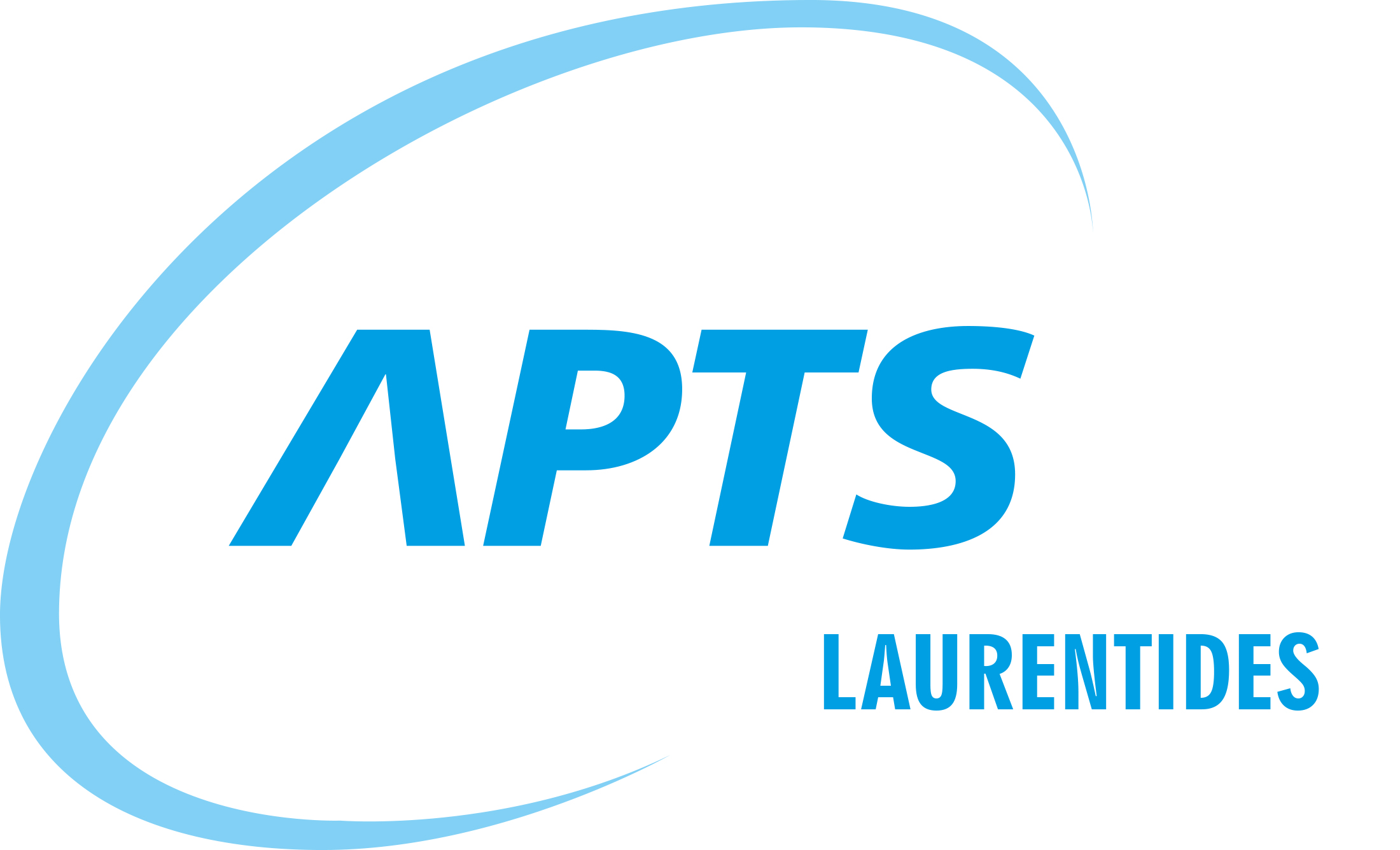 Horaire de grève 13 décembre 2023